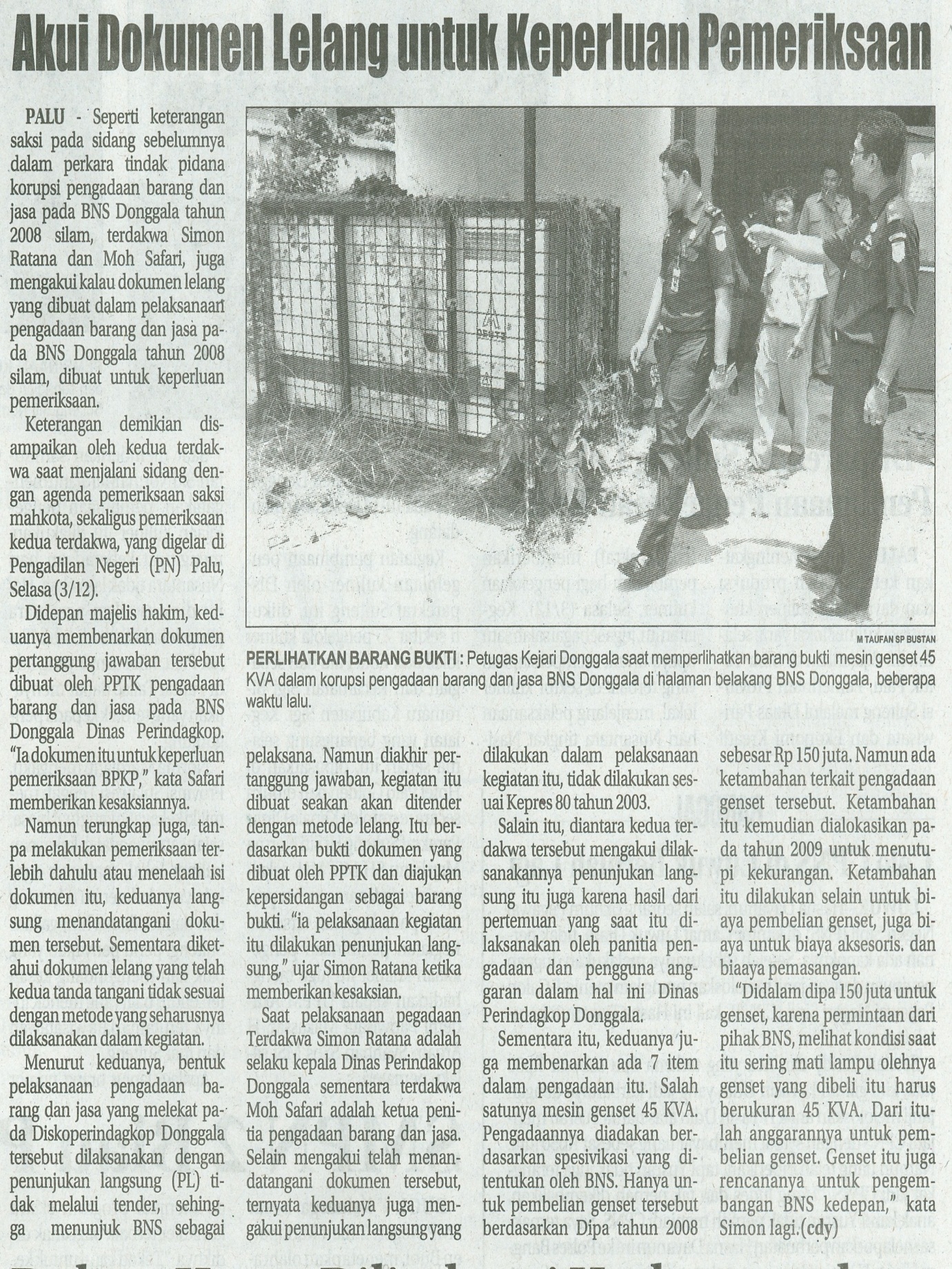 Harian    	:Radar Sulteng KasubaudSulteng IHari, tanggal:Rabu, 4 Desember 2013KasubaudSulteng IKeterangan:Hal. 21 Kolom 8-12KasubaudSulteng IEntitas:Kota PaluKasubaudSulteng I